Kultur- och utbildningsnämnden
Reviderad ärendelista och kallelse till sammanträde (arbetsnämnd).

torsdagen den 14 mars 2024 kl. 11:00 i Kommunfullmäktiges sessionssal för att behandla följande ärenden:Utrymningsväg 
Från kommunfullmäktiges sessionssal finns två utrymningsvägar, den bakre dörren leder in i till kontorscirkeln kultur- och utbildningsförvaltningen. Går man ner för stora trappan kommer man till trapphus B, C och D som finns i yttercirkeln. Återsamling vid besöksparkeringen.Tänk på allergiker – undvik starka dofter och parfym. Välkomna!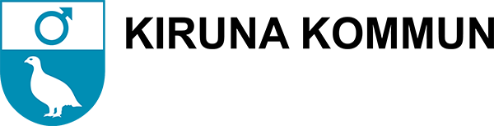 Kultur- och utbildningsförvaltningen - kansliKallelseKallelseSida1(3)Kultur- och utbildningsförvaltningen - kansliDatum2024-03-11Kultur- och utbildningsförvaltningen - kansliÄrendeÄrendeÄrendeÄrendeAnteckningarAnteckningarDagordning
Dnr 2024-005 600Dagordning
Dnr 2024-005 600Ekonomisk rapport 2024
Dnr 2024-00009 606Ekonomisk rapport 2024
Dnr 2024-00009 606Mål och verksamhetsplanering – KUNs pedagogiska verksamheter  
Dnr 2023-00171 601Mål och verksamhetsplanering – KUNs pedagogiska verksamheter  
Dnr 2023-00171 601Förvaltningschefen informerar Dnr 2024-00002 600Förvaltningschefen informerar Dnr 2024-00002 600Kulturchefen informerarKulturchefen informerarEmilia TöyräordförandeEmilia TöyräordförandeFredrik Lundholm
sekreterareFredrik Lundholm
sekreterare